Borde 1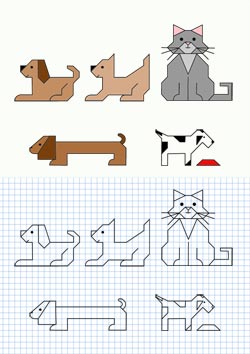 Borde 2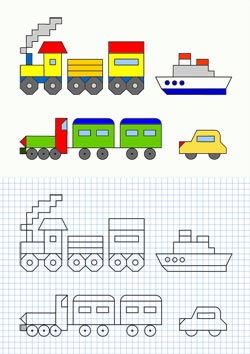 